Supplementary file 1a. Rate of nitrate uptake (µmol NO3- g-1 FW h-1) in Gluyas Early (V1) and B.T.Schomburgk (V2) seedlings after incubation in nitrate concentrations 0.06mM, 0.6mM and 60mM for 2 hoursSupplementary file 1b. Comparison of leaf and root nitrate reductase activity (µmol NO2- reduced g-1 FW h-1) of twenty days old seedlings of Gluyas Early (V1) and B.T.Schomburgk (V2) seedlings grown with 5mM nitrate supply for 15 days under hydroponic culture. Supplementary file 2. Representative images showing set up used for experiment I (trays) (a) and experiment II (pots) (b, c). Wheat genotypes were grown inside growth chambers maintained at CO2 Ambient (CA, 400±10 µl/l) or CO2 Elevation (CE, 700±10 µl/l) conditions and different nitrate levels. V1 –Gluyas early, V2-B.T.Schomburgk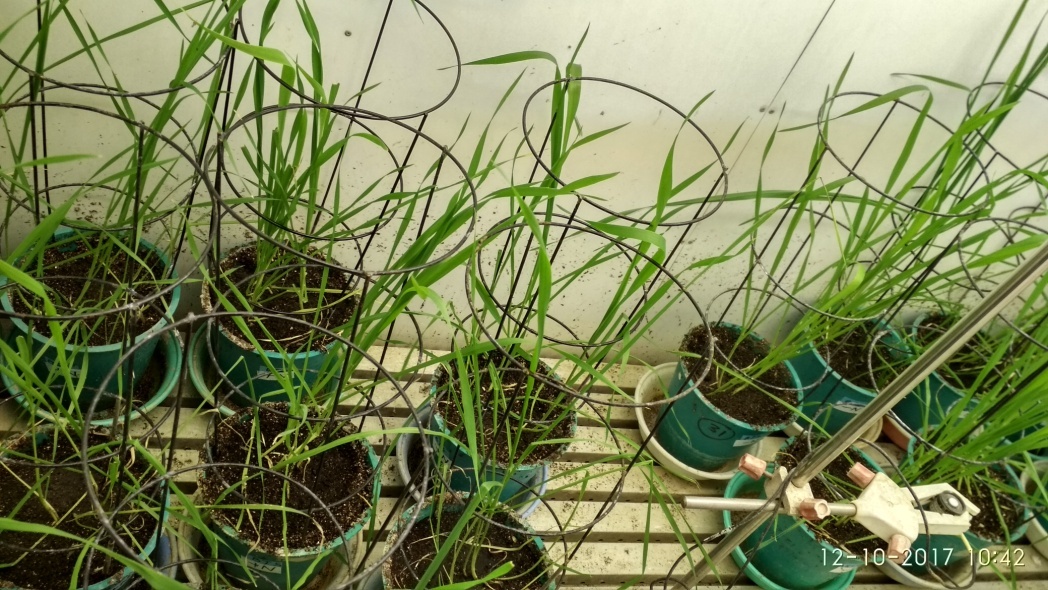 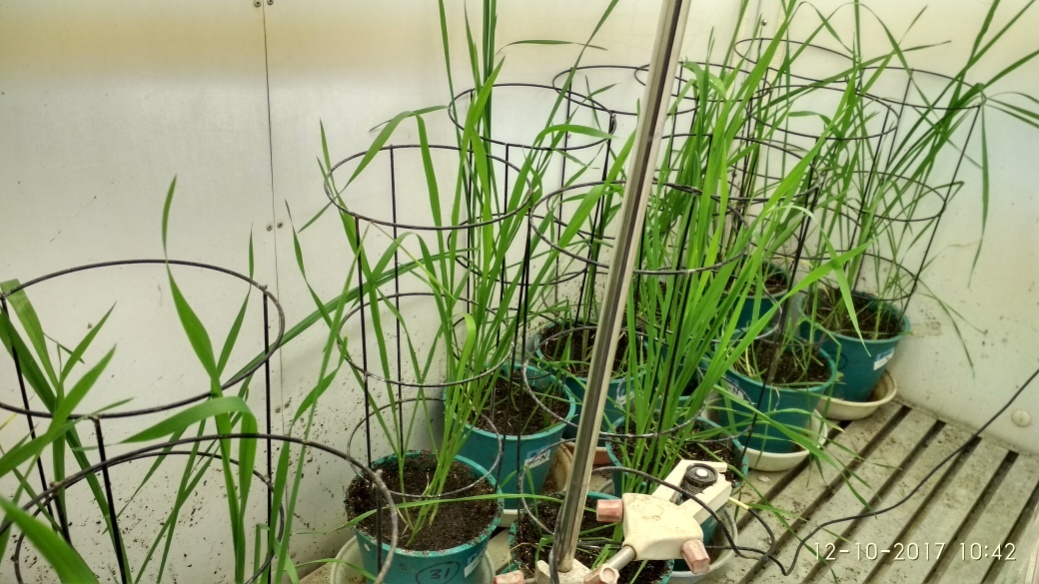 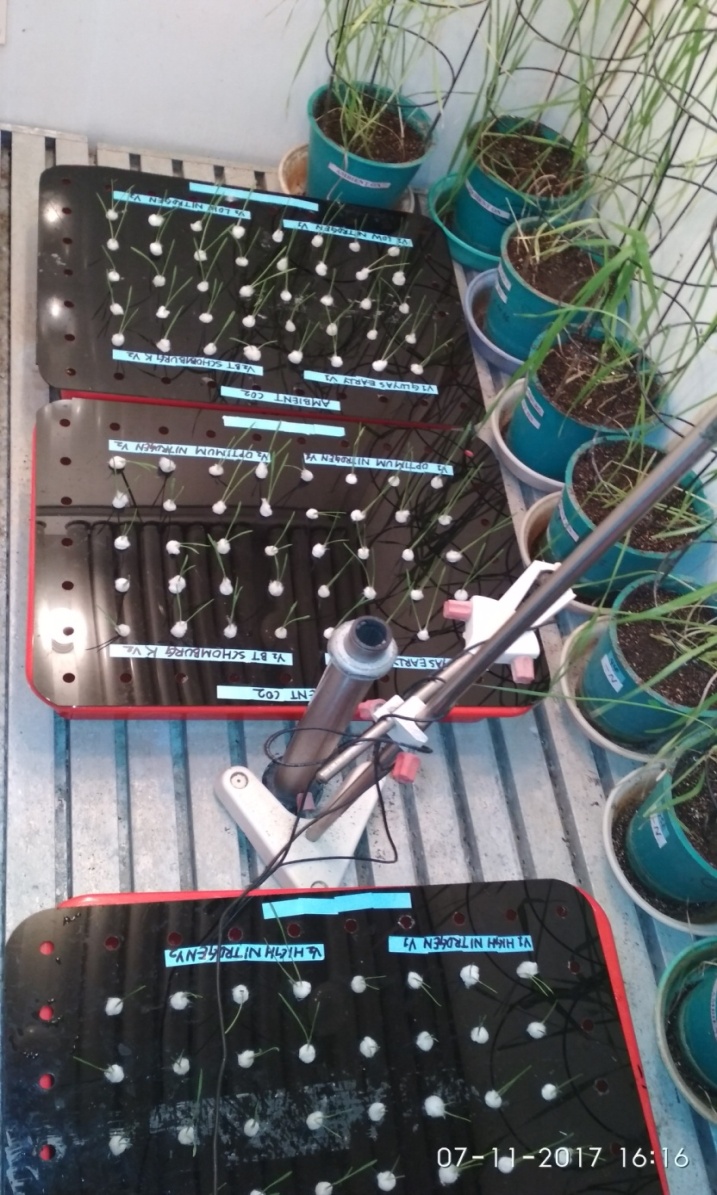 Supplementary file 3. List of primes used to study qRT-PCR expression of nitrate transporters geneV1V20.062.2±0.12.55±0.120.610.33±0.6714.19±1.21601772.3±222533.4±14V1V2Leaf 0.07±0.010.14±0.01Root 0.1±0.0070.05±0.001Sl. No.Gene IdPrimer NameSequence1TraesCS3A02G304400TaNPF1.1 -F TCCTGTTCACGTCGTTCCT2TraesCS3A02G304400TaNPF1.1 -RCCAGCACGGTGTAGTACCA3TraesCS5A02G004400Ta TaNPF2.1 -FCAGGACCTGGACGAGGGT4TraesCS5A02G004400Ta TaNPF2.1 -RCGTCATCGAGCCCAACATC5TraesCS5A02G037900Ta TaNPF2.2 -FCTACGCGAGCGGTCTAA6TraesCS5A02G037900Ta TaNPF2.2 -RGACGACGTTCACTGCGG7TraesCS2A02G045500Ta TaNPF2.3 -FGAAGGGAGGGTGGACCTATT8TraesCS2A02G045500Ta TaNPF2.3 -RCAGCTTTCTTTGAGCTTTCGTC9TraesCS3A02G418700Ta TaNPF2.4 -FCACAAGCTGGTTGACAGATG10TraesCS3A02G418700Ta TaNPF2.4 -RTCTGCTTCCGCCTCTTCC11TraesCS6A02G263500TaNPF7.1-FGGAGTGTCGGAAGTGATGA12TraesCS6A02G263500TaNPF7.1-RATGGACATCATGCACAGCG13TraesCS7A02G301700TaNPF6.1-FCGGATTCTTCGTCAGCTCG14TraesCS7A02G301700TaNPF6.1-RGTAGAGCTCGCCCTTGTTG15TraesCS1A02G210900TaNPF6.2 -FTCACGGTGTTCCTGCTCAT16TraesCS1A02G210900TaNPF6.2 -RCCTTGTGCACGATGGTTACT17TraesCS1A02G031300TaNPF6.5 -FGGCAGCTGGACTTCTTCAT18TraesCS1A02G031300TaNPF6.5 -RCAAGGCGGCTGTGATTGAT19TraesCS5A02G409600TaNPF6.6 -FGGACCGTCGCCTCAATG20TraesCS5A02G409600TaNPF6.6 -RAGACAAGGCCCGTTCCTAC21TraesCS2A02G130600Ta Fd-GOGAT-FGGTGCCACCCAGCGAAGA22TraesCS2A02G130600Ta Fd-GOGAT-RGCTCGTTTCCAGAAGATGCCTTG23TraesCS2A02G50040TaGS2-FACACTGAGCATGCGCGAAG24TraesCS2A02G50040TaGS2-RAGCTGTCTCGTGTAGCCCT